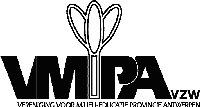 de Burletheide 40MODEL GMODEL G2930 BrasschaatMODEL GMODEL GOndnr: 0420.504.205MODEL GMODEL GAfdeling of werkgroep:Afdeling of werkgroep:Afdeling of werkgroep:Datum:Naam verantwoordelijke:Naam verantwoordelijke:Naam verantwoordelijke:Functie:INVESTERINGEN INVESTERINGEN INVESTERINGEN INVESTERINGEN INVESTERINGEN INVESTERINGEN Nr.DatumOmschrijvingOmschrijvingOmschrijvingBedrag12345678910111213141516